Photo Credits and illustrations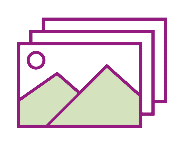 "Women, Bangladeh" by Izla Bethdavid    Boltena "Fisherman" by Izla Bethdavid Boltena "Farmer" by Dmitry Dreyer, Unsplash "Medlemsdagar 2020" by "Faith" by Izla Bethdavid Boltena "Rosa and Mary, Philippines" by Unfiltered Communications "Woman with grain" by Izla Bethdavid Boltena "Taiz, Yemen 2018" by Anas Alhajj "Woman in field" Falaq Lazuard Unsplash "Tangoon, Myanmar 2022" by Magdalena Vogt  "Understanding between religions, Indonesia" by Hilda Weges "Cross" by Magdalena Vogt "Anti-corruption" by anticorruptiondigest.com " Humanitarian aid", ADRA Uganda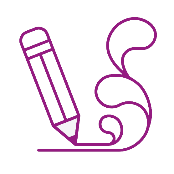 Icons by fabo.org and Noon ProjectIllustrations SMC's strategic roles and thematic areas by Majsan Sundell